SAINT JOHN’S ACADEMY, ALLAHABAD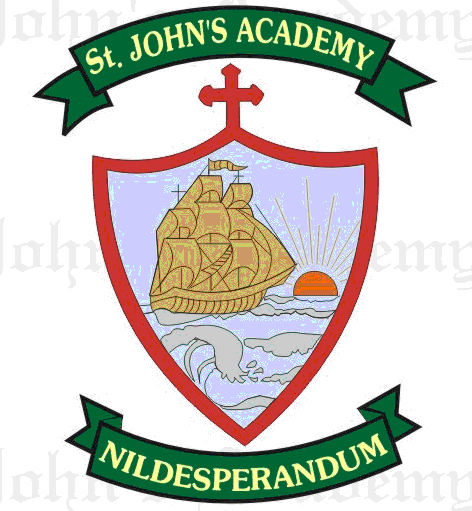 FIRST UNIT TEST SYLLABUS (2015-2016)CLASS VIENGLISH LANGUAGE    Elementary English Grammar & Composition – Class 6TOPICS                                                  PAGE NO.  The Sentence 	1 - 6                                       Nouns: Kinds	7 - 1110.  Number	47 - 5411.  Gender	55 - 5812.  Case	59 - 614.  Adjective	20 - 2533.  Letter(Informal)(To father informing about the new Hostel) 14.  Comparison Of Adjectives                    66 - 6915.  Articles                                                     70 - 7323.  Vocabulary                                             123 - 127Essay- Imaginative (If I Were A Pencil…) Comprehension                                            152Picture Composition (Picture 2)                145ENGLISH LITERATURE  New Gem’s English Reader  - 6TOPICS                                          PAGE NO. 2. The River Bank	8 - 134. The Jumbo Jet (Poem)	23 - 253. A Handful Of Salt	16 - 22ENGLISH SPELLING & DICTATION	Difficult words from the chapters in English Literature.	Seen passage – 16. A Handful Of SaltUnseen passage - Any chapter in the English Literature Book.ENGLISH ELOCUTION/RECITATION   Poetry Magic Book – Book 6 (Ref.)TOPICS	   PAGE NO. What Was It? (Poem book)	    134.  The Jumbo Jet	    23MATHEMATICS   Foundation Mathematics - Class 6	TOPICS 				     PAGE NO.1.  Number System                                    01 - 1011.  Sets                                                      133 – 14715.  Fundamental Geometrical Concepts 175 - 1812.  Factors and Multiples                          11 - 263.  Integers                                                  27 - 4312.   Fundamental Concepts of Algebra	148 - 158HISTORY & CIVICS   The Trail History & Civics – Class 6TOPICS 	PAGE NO.1. Sources of History                             8 - 1417. Introduction to Civics                    123 - 1272.  Life In Pre Historic Times                15 - 223.  Mesopotamian Civilization              24 – 30GEOGRAPHY    Revised Geography - Class 6	TOPICS                                                   PAGE NO.1.   Globes and Maps	   1 – 112.   Essential features of Maps	   12 – 183.   Our Earth in the Solar System             16 - 28PHYSICS   New Oxford Science Physics - 6TOPICS 	     PAGE NO.1. Introduction of Physics	  1 - 22.  Measurement                                    3 – 22CHEMISTRY Living Science - Chemistry - Book 6TOPICS                                                  PAGE NO.Chemistry  - An Introduction      3 – 9 States Of Matter                           10 – 23 BIOLOGY   Living Science – Biology - Book 6	TOPICS                                           PAGE NO.	8.  Our environment                           91 - 1031.  Life on earth                                     3 - 13COMPUTER SCIENCE   Optima Cyber World  - 6TOPICS	  PAGE NO.Chapter-1 – Computer Fundamentals        5 - 12Chapter-2  - Tables in MS -Word	             13 - 26GENERAL KNOWLEDGE G.K. Magic – 6TOPICS                                            PAGE NO.1.   N for nature                                             4 to 82.   Words and more                                     9 to 123.   I Love my India                                    13 to 18Quiz 1VALUE EDUCATION  Good Karma - Book  6TOPICS	  PAGE NO.1. Obey your elders                                      5 - 82.  National Integration                              14 - 17Art  Shading with different pencils - ShapesSUPW 		Greeting Cards  (Butterfly Cards)P.T. March past P.T. Exercises/DrillHINDI(LITERATURE)uwru ljy fganh ekyk & ˆikB	fo"k;                        ist uaŒƒ	viuk ns”k lWokjas ge               ƒ & †„	?kj dh ryk”k                    ‡ & ƒŒHINDI   (LANGUAGE)  vuqie fgUnh O;kdj.k rFkk jpuk Hkkx ˆfo"k;                              istuaŒlaKk& fyax] opu	…† & †ˆHkkookpd laKk	„‹ & ……fØ;k& ldeZd o vdeZd	ˆ„ & ˆˆokD; & ifjHkk’kk] vax ¼mn~ns”; o fo/ks;½	ŠŠ & ‹†foykse ¼vLr ls e`r rd½	ƒŒ„ &ƒŒ…eqgkojs ¼ƒ lsƒŒ rd½                  ƒƒ† &ƒ„ƒi;kZ;okph ¼vfXu ls x.ks”k rd½	ƒŒƒi= ys[ku&ƒ- ubZ d{kk esa vkidk vuqHko dSlk jgk\ ;g crkrs gq, fe= dks i= fy[ksaA   ƒ„†&ƒ…†„- vLoLFk gksus ds dkj.k rhu fnuksa ds fy, iz/kkukpk;kZ dks vodk”k i=Afuca/k ys[ku&	ƒ-	vkidks dkSu lk [ksy vPNk  yxrk gS D;ksa\                       ƒˆ„ &ƒ‰„„- gekjk Hkkjr ns”kvifBr xn~;ka”kHINDI DICTATION	fo"k;                      ist uaŒ„	?kj dh ryk”k                 ‡ & ƒŒ„	vifBr ikB lsHINDI READINGfo"k;                       ist uaŒ„	?kj dh ryk”k	‡ & ƒŒˆ	gekjs iM+kslh	„‹ & …‰SANSKRITckylaLd`rdfudk& ƒTOPICS	                                    PAGE NO.oUnuk                            ‹izFke% ikB% & vge~ Roe~            ƒƒ& ƒ‡f}rh;% ikB% & o;e~ ;w;e          ƒˆ & ƒ‹“kCn :i& cky/kkrq :i&iB~ dk yV~ydkj ¼orZeku dky½